РЕШЕНИЕРассмотрев проект решения о наградах и почетных званиях Петропавловск-Камчатского городского округа, доработанный рабочей группой, созданной          решением Городской Думы Петропавловск-Камчатского городского округа от 21.08.2013 № 268-р, внесенный заместителем председателя Городской Думы Петропавловск-Камчатского городского округа, председателем Комитета по проблемам развития местного самоуправления Иваненко В.Ю., в соответствии со статьей 4 Устава Петропавловск-Камчатского городского округа, Городская Дума Петропавловск-Камчатского городского округаРЕШИЛА:1. Принять Решение о наградах и почетных званиях Петропавловск-Камчатского городского округа.2. Направить принятое Решение Главе Петропавловск-Камчатского городского округа для подписания и обнародования.РЕШЕНИЕот 31.10.2013 № 145-ндО наградах и почетных званиях Петропавловск-Камчатского городского округаПринято Городской Думой Петропавловск-Камчатского городского округа(решение от 23.10.2013 № 315-р)С изменениями от:05.03.2014 № 191-нд (26.02.2014 № 415-р);05.03.2014 № 192-нд (26.02.2014 № 416-р); 05.07.2016 № 447-нд (29.06.2016 № 998-р);01.11.2016 № 520-нд (26.10.2016 № 1151-р);21.12.2016 № 532-нд (21.12.2016 № 1205-р);27.02.2017 № 544-нд (22.02.2017 № 1234-р);25.04.2017 № 554-нд (19.04.2017 № 1267-р);20.04.2018 № 45-нд (18.04.2018 № 150-р);13.07.2018 № 81-нд (11.07.2018 № 210-р)14.09.2018 № 96-нд (14.09.2018 № 243-р);28.08.2020 № 278-нд (26.08.2020 № 709-р);28.10.2021 № 420-нд (27.10.2021 № 1061-р);31.03.2022 № 453-нд (30.03.2022 № 1146-р);31.03.2022 № 455-нд (30.03.2022 № 1148-р);21.04.2022 № 464-нд (20.04.2022 № 1171-р);24.06.2022 № 474-нд (22.06.2022 № 1198-р)Статья 1. Общие положения1. Настоящее Решение о наградах и почетных званиях Петропавловск-Камчатского городского округа (далее - Решение) в соответствии с Уставом Петропавловск-Камчатского городского округа устанавливает наименования наград и почетных званий Петропавловск-Камчатского городского округа (далее - городской округ), основания и порядок их присвоения.Награды и почетные звания городского округа являются формой поощрения получивших широкое признание жителей городского округа трудовых коллективов и организаций, независимо от форм собственности и организационно-правовых форм, граждан Российской Федерации, иностранных граждан, лиц без гражданства за заслуги перед городским округом.2. В наградную систему городского округа входят:1) звание «Почетный гражданин города Петропавловска-Камчатского»;2) почетный знак «За заслуги перед городом»;3) Почетная грамота Городской Думы Петропавловск-Камчатского городского округа;4) Почетная грамота Главы Петропавловск-Камчатского городского округа;Решением от 01.11.2016 № 520-нд (26.10.2016 № 1151-р) пункт 5 части 2 исключен 5) исключен6) Почетная грамота Контрольно-счетной палаты Петропавловск-Камчатского городского округа;7) Благодарность Главы Петропавловск-Камчатского городского округа;Решением от 01.11.2016 № 520-нд (26.10.2016 № 1151-р) в пункт 8 части 2 внесено изменение8) Благодарность председателя Городской Думы Петропавловск-Камчатского городского округа;9) Благодарность председателя Контрольно-счетной палаты Петропавловск-Камчатского городского округа;10) премия имени В.П. Андрианова;Решением от 27.04.2017 № 554-нд (19.04.2017 № 1267-р) пункт 11 части 2 исключен 11) исключенРешением от 27.04.2017 № 554-нд (19.04.2017 № 1267-р) пункт 12 части 2 исключен12) исключен13) премия имени П.Т. Новограбленова;Решением от 28.10.2021 № 420-нд (27.10.2021 № 1061-р) в пункт 14 части 2 статьи 1 внесено изменение 14) премия Главы Петропавловск-Камчатского городского округа обучающимся общеобразовательных организаций и организаций дополнительного образования городского округа;15) денежная премия Петропавловск-Камчатского городского округа;Решением от 31.03.2022 № 453-нд (30.03.2022 № 1146-р) пункт 16 части 2 статьи 1 исключен16) исключенРешением от 27.02.2017 № 544-нд (22.02.2017 № 1234-р) часть 2 дополнена пунктом 17	17) премия «Учитель года»;Решением от 24.06.2022 № 474-нд (22.06.2022 № 1198-р) часть 2 дополнена пунктом 1818) премия «Признание».Статья 2. Звание «Почетный гражданин города Петропавловска-Камчатского»Решением от 05.07.2016 № 447-нд (29.06.2016 № 998-р) в часть 1 внесено изменение1. Присвоение звания «Почетный гражданин города Петропавловска-Камчатского» является высшей степенью признания заслуг гражданина перед городским округом и его жителями.Решением от 14.09.2018 № 96-нд (14.09.2018 № 243-р) в часть 2 внесено изменение2. Порядок и условия присвоения звания «Почетный гражданин города Петропавловска-Камчатского», а также меры социальной поддержки Почетных граждан регулируются решениями Городской Думы Петропавловск-Камчатского городского округа (далее - Городская Дума).Статья 3. Почетный знак «За заслуги перед городом»1. Почетный знак «За заслуги перед городом» является выражением признания заслуг граждан, организаций, независимо от форм собственности и организационно-правовых форм, в деятельности по социально-экономическому и культурному развитию городского округа, в активном участии в попечительской и благотворительной деятельности, а также иных заслуг перед городским округом.Решением от 14.09.2018 № 96-нд (14.09.2018 № 243-р) часть 2 изложена в новой редакции2. Порядок и условия награждения почетным знаком «За заслуги перед городом», а также осуществления единовременной денежной выплаты в связи 
с награждением почетным знаком «За заслуги перед городом» регулируются решением Городской Думы.Решением от 01.11.2016 № 520-нд (26.10.2016 № 1151-р) статья 4 изложена в новой редакцииСтатья 4. Почетная грамота Городской Думы Петропавловск-Камчатского городского округа, Почетная грамота Главы Петропавловск-Камчатского городского округа, Почетная грамота Контрольно-счетной палаты Петропавловск-Камчатского городского округа1. Почетная грамота является документальным свидетельством значительного вклада в развитие городского округа, признания заслуг в развитии экономики, науки, культуры и искусства, в воспитании, просвещении, в охране здоровья, жизни и прав граждан, благотворительной деятельности и иных заслуг и достижений.Почетная грамота имеет изображение герба городского округа.Образец Почетной грамоты Городской Думы утверждается решением Городской Думы.Образец Почетной грамоты Главы Петропавловск-Камчатского городского округа (далее - Глава городского округа) утверждается распоряжением администрации городского округа.Решением от 28.10.2021 № 420-нд (27.10.2021 № 1061-р) в абзац пятый части 1 статьи 4 внесено изменение Образец Почетной грамоты Контрольно-счетной палаты Петропавловск-Камчатского городского округа (далее - Контрольно-счетная палата) утверждается распоряжением Контрольно-счетной палаты.Почетная грамота Городской Думы подписывается председателем Городской Думы Петропавловск-Камчатского городского округа (далее - председатель Городской Думы) и скрепляется печатью Городской Думы.Почетная грамота Главы городского округа подписывается Главой городского округа и скрепляется печатью администрации городского округа.Почетная грамота Контрольно-счетной палаты подписывается председателем Контрольно-счетной палаты и скрепляется печатью Контрольно-счетной палаты.2. Почетной грамотой Городской Думы, Почетной грамотой Главы городского округа могут награждаться трудовые коллективы и организации, граждане Российской Федерации, иностранные граждане, лица без гражданства.Почетной грамотой Контрольно-счетной палаты награждаются трудовые коллективы и организации, граждане Российской Федерации, иностранные граждане, лица без гражданства за большой вклад в развитие системы муниципального финансового контроля в городском округе.3. Ходатайство о награждении Почетной грамотой Городской Думы или Почетной грамотой Главы городского округа могут представлять органы местного самоуправления городского округа, депутаты Городской Думы, руководители органов администрации городского округа, руководители организаций, руководящие органы общественных объединений, трудовые коллективы.Ходатайство о награждении Почетной грамотой Контрольно-счетной палаты могут представлять Глава городского округа, депутаты Городской Думы, члены Коллегии Контрольно-счетной палаты.Решением от 14.09.2018 96-нд (14.09.2018 № 243-р) в абзац первый части 4 внесены изменения4. Для рассмотрения вопроса о награждении Почетной грамотой Главы городского округа или Почетной грамотой Контрольно-счетной палаты не позднее чем за 15 рабочих дней до планируемой даты награждения, представляются следующие документы:1) при представлении к награждению граждан Российской Федерации, иностранных граждан и лиц без гражданства:а) ходатайство о награждении;б) краткие биографические данные лица, представляемого к награждению;в) подробная характеристика производственной, научной, служебной, общественной деятельности или иных заслуг лица, отражающая вклад в развитие городского округа;Решением от 28.10.2021 № 420-нд (27.10.2021 № 1061-р) пункт 1 части 4 статьи 4 дополнен подпунктом «г»г) согласие на обработку персональных данных по форме согласно приложению 3 к настоящему Решению;2) при представлении к награждению трудовых коллективов и организаций:а) ходатайство о награждении;б) информация об организации, трудовом коллективе (юридический адрес, сведения о государственной регистрации, дата создания, численность работников);в) подробная характеристика, отражающая заслуги организации, трудового коллектива перед городским округом;Решением от 28.10.2021 № 420-нд (27.10.2021 № 1061-р) в подпункт «г» пункта 2 части 4 статьи 4 внесено изменение г) справки о социально-экономическом положении организации, о динамике основных финансово-экономических показателей за последние 3 года (представляются по усмотрению ходатайствующей стороны);д) решение руководящих органов об обращении с ходатайством о представлении к награждению (в случае обращения руководящих органов общественных объединений).Решением от 14.09.2018 № 96-нд (14.09.2018 № 243-р) часть 4 дополнена абзацем двенадцатымДля рассмотрения вопроса о награждении Почетной грамотой Городской Думы документы, указанные в настоящей части, представляются не позднее чем 
за 2 месяца до планируемой даты награждения.Решением от 14.09.2018 № 96-нд (14.09.2018 № 243-р) пункт 1 части 5 дополнен предложением вторым5. Документы представляются:1) для награждения Почетной грамотой Городской Думы в Городскую Думу. Характеристика, указанная в подпункте «в» пункта 1 части 4 настоящей статьи, представляется по форме согласно приложению 1 к настоящему Решению, характеристика, указанная в подпункте «в» пункта 2 части 4 настоящей 
статьи, - по форме согласно приложению 2 к настоящему Решению;2) для награждения Почетной грамотой Главы городского округа в администрацию городского округа;3) для награждения Почетной грамотой Контрольно-счетной палаты в Контрольно-счетную палату.Решением от 14.09.2018 № 96-нд (14.09.2018 № 243-р) в часть 6 внесено изменение6. Материалы по награждению рассматриваются в течение 10 рабочих дней со дня поступления в соответствующий орган местного самоуправления городского округа, а Городской Думой - на ближайшей сессии Городской Думы.Решением от 21.12.2016 № 532-нд (21.12.2016 № 1205-р) часть 7 изложена в новой редакции7. Награждение Почетной грамотой Главы городского округа осуществляется на основании постановления администрации городского округа.Награждение Почетной грамотой Городской Думы осуществляется на основании решения Городской Думы.Награждение Почетной грамотой Контрольно-счетной палаты осуществляется на основании распоряжения Контрольно-счетной палаты.Номер и дата соответствующего правового акта о награждении указываются соответственно в Почетной грамоте Главы городского округа, в Почетной грамоте Городской Думы и в Почетной грамоте Контрольно-счетной палаты.Решением от 27.02.2017 № 544-нд (22.02.2017 № 1234-р) в абзац пятый части 7статьи 4 внесено изменениеСоответствующий правовой акт о награждении размещается соответственно на официальных сайтах Городской Думы, администрации городского округа и Контрольно-счетной палаты в информационно-телекоммуникационной сети «Интернет».8. Вручение Почетной грамоты Городской Думы осуществляется председателем Городской Думы, Почетной грамоты Главы городского округа - Главой городского округа, Почетной грамоты Контрольно-счетной палаты - председателем Контрольно-счетной палаты либо уполномоченными ими лицами в торжественной обстановке, в том числе на собраниях, посвященных праздничным датам и профессиональным праздникам.Решением от 14.09.2018 № 96-нд (14.09.2018 № 243-р) часть 9 дополнена абзацем вторым9. Оформление документов о награждении, учет и регистрацию награжденных Почетной грамотой Городской Думы осуществляет аппарат Городской Думы, Почетной грамотой Главы городского округа - Управление делами администрации Петропавловск-Камчатского городского округа, Почетной грамотой Контрольно-счетной палаты - Контрольно-счетная палата.Аппарат Городской Думы ведет реестр награжденных Почетной грамотой Городской Думы.10. Повторное награждение Почетной грамотой по одним и тем же основаниям не допускается.Решением от 01.11.2016 № 520-нд (26.10.2016 № 1151-р) статья 5 изложена в новой редакцииСтатья 5. Благодарность Главы городского округа, Благодарность председателя Городской Думы, Благодарность председателя Контрольно-счетной палаты 1. Благодарность Главы городского округа и Благодарность председателя Городской Думы являются поощрением и выражением благодарности гражданам Российской Федерации, иностранным гражданам, лицам без гражданства, трудовым коллективам и организациям за особый вклад в развитие экономики, промышленности, науки, культуры, искусства, образования, здравоохранения, спорта, местного самоуправления, заслуги в деле обеспечения законности, правопорядка, защиты прав и свобод граждан, общественной деятельности, иные заслуги и достижения перед городским округом и его жителями.Благодарность председателя Контрольно-счетной палаты является поощрением и выражением благодарности гражданам Российской Федерации, иностранным гражданам, лицам без гражданства трудовым коллективам и организациям за особый вклад в развитие системы муниципального финансового контроля в городском округе.2. Благодарность имеет изображение герба городского округа.Образец Благодарности Главы городского округа утверждается распоряжением администрации городского округа.Образец Благодарности председателя Городской Думы утверждается постановлением председателя Городской Думы.Решением от 28.10.2021 № 420-нд (27.10.2021 № 1061-р) в абзац четвертый части 2 статьи 5 внесено изменениеОбразец Благодарности председателя Контрольно-счетной палаты утверждается распоряжением Контрольно-счетной палаты.Благодарность Главы городского округа подписывается Главой городского округа и скрепляется печатью администрации городского округа.Благодарность председателя Городской Думы подписывается председателем Городской Думы и скрепляется печатью Городской Думы.Благодарность председателя Контрольно-счетной палаты подписывается председателем Контрольно-счетной палаты и скрепляется печатью Контрольно-счетной палаты.Решением от 13.07.2018 № 81-нд (11.07.2018 № 210-р) в абзац первый внесено изменение3. С предложением о награждении Благодарностью Главы городского округа и Благодарностью председателя Городской Думы могут обращаться органы местного самоуправления городского округа, депутаты Городской Думы, руководители органов администрации городского округа, а также руководители организаций, руководящие органы общественных объединений, трудовые коллективы.Решением от 13.07.2018 № 81-нд (11.07.2018 № 210-р) в абзац второй внесено изменениеС предложением о награждении Благодарностью председателя Контрольно-счетной палаты могут обращаться члены Коллегии Контрольно-счетной палаты, депутаты Городской Думы, Глава городского округа.4. При внесении предложений о награждении Благодарностью Главы городского округа, Благодарностью председателя Городской Думы, Благодарностью председателя Контрольно-счетной палаты не позднее чем за 15 рабочих дней до планируемой даты награждения представляются следующие документы:1) при предложении к награждению граждан Российской Федерации, иностранных граждан и лиц без гражданства:а) предложение о награждении;б) краткие биографические данные лица, представляемого к награждению;в) сведения о производственных, научных и иных достижениях лица, представляемого к награждению;Решением от 28.10.2021 № 420-нд (27.10.2021 № 1061-р) пункт 1 части 4 статьи 5 дополнен подпунктом «г» г) согласие на обработку персональных данных согласно приложению 3 к настоящему Решению;2) при предложении к награждению трудовых коллективов, организаций:а) предложение о награждении;б) информация об организации, трудовом коллективе (юридический адрес, сведения о государственной регистрации, дата создания, численность работников и т.п.);в) сведения о производственных, научных и иных достижениях организации (трудовом коллективе), представляемой к награждению.5. Глава городского округа, председатель Городской Думы, председатель Контрольно-счетной палаты рассматривают поступившие в их адрес предложения о награждении в течение 10 рабочих дней со дня их поступления.6. Награждение Благодарностью Главы городского округа осуществляется на основании постановления администрации городского округа.Награждение Благодарностью председателя Городской Думы осуществляется на основании постановления председателя Городской Думы.Решением от 28.10.2021 № 420-нд (27.10.2021 № 1061-р) в абзац третий части 6 статьи 5 внесено изменениеНаграждение Благодарностью председателя Контрольно-счетной палаты осуществляется на основании распоряжения Контрольно-счетной палаты.Номер и дата соответствующего постановления или распоряжения о награждении указываются соответственно в Благодарности Главы городского округа, в Благодарности председателя Городской Думы и в Благодарности председателя Контрольно-счетной палаты.Решением от 28.10.2021 № 420-нд (27.10.2021 № 1061-р) в часть 7 статьи 5 внесено изменение7. Вручение Благодарности Главы городского округа, Благодарности председателя Городской Думы, Благодарности председателя Контрольно-счетной палаты производится соответственно Главой городского округа, председателем Городской Думы, председателем Контрольно-счетной палаты или уполномоченными ими лицами в торжественной обстановке.8. Оформление документов о награждении, учет и регистрацию награжденных Благодарностью Главы городского округа осуществляет Управление делами администрации Петропавловск-Камчатского городского округа, Благодарностью председателя Городской Думы - аппарат Городской Думы, Благодарностью председателя Контрольно-счетной палаты - Контрольно-счетная палата.Статья 6. Премия имени В.П. АндриановаРешением от 24.06.2022 № 474-нд (22.06.2022 № 1198-р) часть 1 изложена в новой редакции1. Премия имени В.П. Андрианова является формой поощрения организаций культуры, расположенных на территории городского округа, и творческих работников, осуществляющих деятельность на территории городского округа, за особые заслуги, значительный вклад в развитие культуры городского округа.2. Порядок и условия награждения премией имени В.П. Андрианова устанавливаются решением Городской Думы.Решением от 27.04.2017 № 554-нд (19.04.2017 № 1267-р) статья 7 исключенаСтатья 7. Исключена Решением от 27.04.2017 № 554-нд (19.04.2017 № 1267-р) статья 8 исключенаСтатья 8. ИсключенаСтатья 9. Премия имени П.Т. НовограбленоваРешением от 20.04.2018 № 45-нд (18.04.2018 № 150-р) часть 1 статьи 9 изложена в новой редакции1. Премия имени П.Т. Новограбленова является формой поощрения педагогических работников и коллективов муниципальных образовательных организаций городского округа, а также организаций, осуществляющих образовательную деятельность по образовательным программам среднего профессионального образования и (или) по программам профессионального обучения, осуществляющих подготовку педагогических кадров на территории городского округа, и организаций, осуществляющих образовательную деятельность по образовательным программам высшего образования и научную деятельность и осуществляющих подготовку педагогических кадров на территории городского округа, за значительный вклад в образование детей и молодежи городского округа.2. Порядок и условия награждения премией имени П.Т. Новограбленова устанавливаются решением Городской Думы.Решением от 27.02.2017 № 544-нд (22.02.2017 № 1234-р) Решение дополнено статьей 9.1Статья 9.1. Премия «Учитель года»1. Премия «Учитель года» является формой поощрения педагогических работников муниципальных образовательных организаций Петропавловск-Камчатского городского округа и присуждается по итогам проведения муниципального конкурса профессионального мастерства «Учитель года».2. Порядок и условия награждения премией «Учитель года» устанавливаются решением Городской Думы.Решением от 24.06.2022 № 474-нд (22.06.2022 № 1198-р) Решение дополнено статьей 9.2Статья 9.2. Премия «Признание»1. Премия «Признание» является формой поощрения граждан, коллективов, организаций, независимо от форм собственности и организационно-правовых форм, за проявление гражданской позиции, социальной активности, инициативы и признания высоких достижений, за большой вклад, особые заслуги перед городским округом в различных сферах деятельности.2. Порядок и условия награждения премией «Признание» устанавливаются решением Городской Думы.Решением от 05.03.2014 № 191-нд (26.02.2014 № 415-р) статья 10 изложена в новой редакцииРешением от 05.07.2016 № 447-нд (29.06.2016 № 998-р) статья 10 изложена в новой редакцииСтатья 10. Премия Главы Петропавловск-Камчатского городского округа обучающимся общеобразовательных организаций и организаций дополнительного образования городского округа1. Премия Главы Петропавловск-Камчатского городского округа обучающимся общеобразовательных организаций и организаций дополнительного образования городского округа является формой поощрения обучающихся муниципальных общеобразовательных организаций и муниципальных образовательных организаций дополнительного образования городского округа за успехи в учебной, физкультурной, спортивной, общественной, научной, научно-технической, творческой, экспериментальной и инновационной деятельности.2. Порядок и условия награждения Премией Главы Петропавловск-Камчатского городского округа обучающихся общеобразовательных организаций и организаций дополнительного образования городского округа определяются решением Городской Думы.Решением от 31.03.2022 № 453-нд (30.03.2022 № 1146-р) в наименование внесено изменение Статья 11. Денежная премия Петропавловск-Камчатского городского округаРешением от 31.03.2022 № 453-нд (30.03.2022 № 1146-р) в часть 1 статьи 11 внесено изменениеРешением от 05.07.2016 № 447-нд (29.06.2016 № 998-р) в часть 1статьи 11 внесены изменения1. Денежная премия Петропавловск-Камчатского городского округа (далее - денежная премия) присуждается администрацией городского округа за успехи, достигнутые гражданами в добровольном участии в охране общественного порядка и деятельности добровольных пожарных и общественных объединений пожарной охраны на территории городского округа.Решением от 31.03.2022 № 453-нд (30.03.2022 № 1146-р) часть 2 статьи 11 изложена в новой редакцииРешением от 28.10.2021 № 420-нд (27.10.2021 № 1061-р) в абзац первый части 2 статьи 11 внесено изменение2. Денежная премия присуждается 1 раз в год 6 кандидатам по следующим номинациям:1) за успехи в деле охраны общественного порядка - 3 премии, каждая в размере 5 000 (пять тысяч) рублей (без учета налога на доходы физических лиц);2) за успехи в сфере пожарной охраны - 3 премии, каждая в размере 5 000 (пять тысяч) рублей (без учета налога на доходы физических лиц).Денежная премия присуждается по итогам работы за календарный год при наличии событий и лиц, заслуживающих поощрения, и выплачивается не позднее 30 марта следующего года.Решением от 31.03.2022 № 453-нд (30.03.2022 № 1146-р) часть 3 исключена3. ИсключенаРешением от 31.03.2022 № 453-нд (30.03.2022 № 1146-р) в часть 4 статьи 11 внесено изменениеРешением от 05.07.2016 № 447-нд (29.06.2016 № 998-р) в часть 4 статьи 11 внесено изменение4. С предложением о присуждении денежной премии за успехи в добровольном участии в охране общественного порядка и деятельности добровольных пожарных и общественных объединений пожарной охраны на территории городского округа (далее – награждение за успехи в деле охраны общественного порядка и пожарной охраны) могут обращаться органы местного самоуправления городского округа, депутаты Городской Думы, руководители органов администрации городского округа, а также руководители организаций, независимо от форм собственности и организационно-правовых форм, руководящие органы общественных объединений, трудовые коллективы.5. При внесении предложений о награждении граждан за успехи в деле охраны общественного порядка и пожарной охраны не позднее чем за 15 рабочих дней до планируемой даты награждения представляются следующие документы:- предложение о награждении;- краткие биографические данные лица, представляемого к награждению;- характеристика лица, представляемого к награждению;- сведения о достижениях лица, представляемого к награждению.Решением от 01.11.2016 № 520-нд (26.10.2016 № 1151-р) в абзац первый части 6 статьи 11 внесено изменение6. Глава городского округа рассматривает поступившие в его адрес или адрес администрации городского округа предложения о награждении за успехи в деле охраны общественного порядка и пожарной охраны в течение 10 рабочих дней со дня их поступления.Решением от 01.11.2016 № 520-нд (26.10.2016 № 1151-р) в абзац второй части 6 статьи 11 внесено изменение Награждение за успехи в деле охраны общественного порядка и пожарной охраны осуществляется в торжественной обстановке Главой городского округа (либо, по его поручению, заместителем Главы администрации городского округа) при участии депутатов Городской Думы.Решением от 31.03.2022 № 453-нд (30.03.2022 № 1146-р) в часть 7 статьи 11 внесено изменение7. Лицам, получившим денежную премию, присваивается звание «Лауреат наградной системы Петропавловск-Камчатского городского округа» и вручается диплом, образец которого утверждается распоряжением администрации городского округа.Решением от 27.02.2017 № 544-нд (22.02.2017 № 1234-р) часть 8 статьи 11 изложена в новой редакции8. Постановление администрации городского округа о награждении за успехи в деле охраны общественного порядка и пожарной охраны размещается на официальном сайте администрации городского округа в информационно-телекоммуникационной сети «Интернет».Решением от 05.07.2016 № 447-нд (29.06.2016 № 998-р) в часть 9 статьи 11 внесено изменение.9. Оформление документов о награждении за успехи в деле охраны общественного порядка и пожарной охраны, учет и регистрацию награжденных осуществляет Управление делами администрации Петропавловск-Камчатского городского округа.Решением от 01.11.2016 № 520-нд (26.10.2016 № 1151-р) в абзац первый части 10 статьи 11 внесено изменениеРешением от 05.03.2014 № 192-нд (26.02.2014 № 416-р) часть 10 статьи 11 изложена в новой редакции.Решением от 27.02.2017 № 544-нд (22.02.2017 № 1234-р) часть 10 статьи 11 исключена10. исключена.Решением от 28.08.2020 № 278-нд (26.08.2020 № 709-р) статья 11 дополнена частью 11, вступающей в силу не ранее 01.01.202111. Финансовое обеспечение расходных обязательств, установленных настоящей статьей, осуществляется за счет бюджетных ассигнований, предусмотренных Управлению по обеспечению безопасности жизнедеятельности населения администрации Петропавловск-Камчатского городского округа в решении о бюджете городского округа на очередной финансовый год (очередной финансовый год и плановый период).Статья 12. Заключительные положения1. Настоящее Решение вступает в силу после дня его официального опубликования, за исключением статьи 11 настоящего Решения, вступающей в силу с 01.01.2014.2. Со дня вступления в силу настоящего Решения признать утратившими силу:1) Положение о наградах и почетных званиях Петропавловск-Камчатского городского округа 24.07.2008 № 51-нд;2) Решение Городской Думы Петропавловск-Камчатского городского округа от 29.04.2009 № 113-нд «О внесении изменений в Положение о наградах и почетных званиях Петропавловск-Камчатского городского округа от 24.07.2008 № 51-нд»;3) Решение Городской Думы Петропавловск-Камчатского городского округа от 05.11.2009 № 184-нд «О внесении изменений в Положение о наградах и почетных званиях Петропавловск-Камчатского городского округа от 24.07.2008 № 51-нд»;4) Решение Городской Думы Петропавловск-Камчатского городского округа от 15.09.2010 № 275-нд «О внесении изменений в Положение о наградах и почетных званиях Петропавловск-Камчатского городского округа от 24.07.2008 № 51-нд»;5) пункт 1 Решения Городской Думы Петропавловск-Камчатского городского округа от 21.07.2011 № 406-нд «О внесении изменений в некоторые муниципальные правовые акты в сфере установления наградной системы Петропавловск-Камчатского городского округа»;6) Решение Городской Думы Петропавловск-Камчатского городского округа от 25.04.2012 № 507-нд «О внесении изменений в Положение о наградах и почетных званиях Петропавловск-Камчатского городского округа от 24.07.2008 № 51-нд»;7) Решение Городской Думы Петропавловск-Камчатского городского округа от 06.05.2013 № 66-нд «О внесении изменений в Положение о наградах и почетных званиях Петропавловск-Камчатского городского округа от 24.07.2008 № 51-нд»;8) Решение Городской Думы Петропавловск-Камчатского городского округа от 26.06.2013 № 96-нд «О внесении изменения в Положение о наградах и почетных званиях Петропавловск-Камчатского городского округа от 24.07.2008 № 51-нд».Глава Петропавловск-Камчатского городского округа                                                                                    К.Г. СлыщенкоРешением от 21.04.2022 № 464-нд (20.04.2022 № 1171-р) приложение 1 изложено в новой редакцииРешением от 14.09.2018 № 96-нд (14.09.2018 № 243-р) дополнено Приложением 1Приложение 1к Решению Городской ДумыПетропавловск-Камчатского городского округаот 31.10.2013 № 145-нд«О наградах и почетных званияхПетропавловск-Камчатского городского округа»Характеристикадля награждения Почетной грамотой Городской ДумыПетропавловск-Камчатского городского округа_________________________________________________________________________, (Фамилия, имя, отчество лица, представляемого к награждению Почетной грамотой Городской Думы)________________, работает в______________________________________________________,в должности ____________________________________________________________________, (полное наименование должности)в течение _________________. Общий стаж работы в организации___________________.Общий трудовой стаж составляет _________________.Образование ____________________________________________________________________. (специальность, наименование образовательной организации, год окончания)____________________________________________________________________________(подробная характеристика производственной, научной, служебной, общественной__________________________________________________________________________________деятельности или иных заслуг лица, отражающая вклад в развитие Петропавловск-Камчатского__________________________________________________________________________________городского округа, признание заслуг в развитии экономики, науки, культуры и искусства, __________________________________________________________________________________________в воспитании, просвещении, в охране здоровья, жизни и прав граждан, благотворительной _________________________________________________________________________________________.деятельности и иных заслуг и достижений)М. П.Решением от 14.09.2018 № 96-нд (14.09.2018 № 243-р) дополнено Приложением 2Приложение 2к Решению Городской ДумыПетропавловск-Камчатского городского округаот 31.10.2013 № 145-нд«О наградах и почетных званияхв Петропавловск-Камчатском городском округе»Характеристикадля награждения Почетной грамотой Городской ДумыПетропавловск-Камчатского городского округа___________________________________________________________________, (полное наименование организации, трудового коллектива, юридический адрес, сведения ________________________________________________________________________.
о государственной регистрации, дата создания, численность работников)___________________________________________________________________(подробная характеристика, отражающая заслуги организации, трудового коллектива ________________________________________________________________________перед Петропавловск-Камчатским городским округом) ____________________________________________________________________________________________.М. П.Решением от 31.03.2022 № 455-нд (30.03.2022 № 1148-р) приложение 3 изложено в новой редакцииРешением от 28.10.2021 № 420-нд (27.10.2021 № 1061-р) Решение дополнено приложением 3Приложение 3к Решению Городской ДумыПетропавловск-Камчатского городского округаот 31.10.2013 № 145-нд«О наградах и почетных званияхПетропавловск-Камчатского городского округа»Согласие на обработку персональных данныхЯ, ____________________________________________________________________________,(фамилия, имя, отчество субъекта персональных данных, дата рождения)зарегистрированн__ по адресу: __________________________________________________, имеющ__ основной документ, удостоверяющий мою личность: _________________ ____________________________________________________________________________________, (наименование документа, серия, номер, дата выдачи, наименование органа, выдавшего документ)в соответствии со статьей 9 Федерального закона от 27.07.2006 № 152-ФЗ «О персональных данных» даю согласие_________________________________________________________________, (необходимо указать орган местного самоуправления Петропавловск-Камчатского городского округа, в который представляется согласие на обработку персональных данных (Городская Дума Петропавловск-Камчатского городского округа/Контрольно-счетная палата Петропавловск-Камчатского городского округа/Глава Петропавловск-Камчатского городского округа)расположенн___ по адресу: г. Петропавловск-Камчатский, ул. ______________, 
д. ____, на автоматизированную, а также без использования средств автоматизации обработку, предоставляемых мною в соответствии с Решением Городской Думы Петропавловск-Камчатского городского округа от 31.10.2013 № 145-нд «О наградах и почетных званиях в Петропавловск-Камчатском городском округе» следующих персональных данных: фамилия, имя, отчество, дата рождения, место работы, должность, адрес регистрации (проживания), сведения об образовании и профессиональной деятельности, сведения о наличии наград и званий, сведения о стаже работы и иные данные, необходимые для рассмотрения документов, представляемых в соответствии с Решением Городской Думы Петропавловск-Камчатского городского округа от 31.10.2013 № 145-нд 
«О наградах и почетных званиях в Петропавловск-Камчатском городском округе».Согласен/согласна (нужное подчеркнуть) на совершение действий, предусмотренных пунктом 3 статьи 3 Федерального закона от 27.07.2006 № 152-ФЗ «О персональных данных».Перечень действий с персональными данными, на совершение которых дается согласие:- копирование копий документов, содержащих персональные данные, и их передача в компетентные органы (из компетентных органов) с целью, указанной в настоящем согласии;- проведение работы в целях осуществления мероприятий, предусмотренных законодательством.Настоящее согласие вступает в силу со дня его подписания и дается на период до истечения сроков хранения соответствующей информации или документов, содержащих указанную информацию, определяемых в соответствии с законодательством Российской Федерации.Согласие может быть полностью или частично отозвано на основании моего заявления.Контактный телефон субъекта персональных данных______________________________«___»___________20___г.                                               ___________/________________________/(подпись) (фамилия, имя, отчество субъекта персональных данных)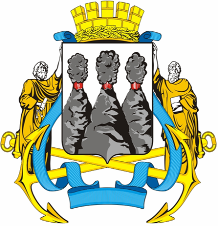 ГОРОДСКАЯ ДУМАПЕТРОПАВЛОВСК-КАМЧАТСКОГО ГОРОДСКОГО ОКРУГАот 23.10.2013 № 315-р10-я сессияг.Петропавловск-КамчатскийО принятии решения о наградах и почетных званиях Петропавловск-Камчатского городского округаПредседательствующий на сессии Городской Думы Петропавловск-Камчатского городского округаВ.Ю. Иваненко ГОРОДСКАЯ ДУМАПЕТРОПАВЛОВСК-КАМЧАТСКОГО ГОРОДСКОГО ОКРУГАг. Петропавловск-Камчатский____.____.____(число, месяц, год)(дата рождения)(полное наименование организации, адрес места нахождения)(указать период работы в организации в занимаемой должности)(указать срок)(указать срок)________________________ (Наименование должности лица, подписавшего характеристику)_____________(подпись)_______________________(Инициалы, фамилия лица, подписавшего характеристику)г. Петропавловск-Камчатский____.____.____(число, месяц, год)________________________ (Наименование должности лица, подписавшего характеристику)_____________(подпись)_______________________(Инициалы, фамилия лица, подписавшего характеристику)